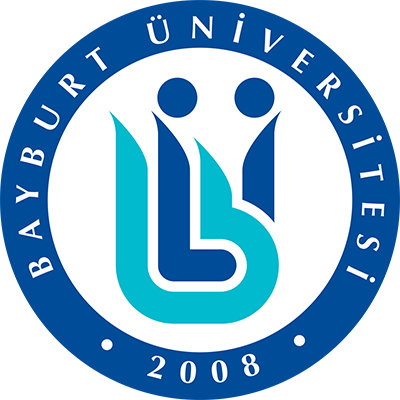 T.C.BAYBURT ÜNİVERSİTESİİKTİSADİ VE İDARİ BİRİMLER FAKÜLTESİ DEKANLIĞI…………………………………………………………………………………. BÖLÜM BAŞKANLIĞINAPedagojik Formasyon Eğitimi Başvuru Formu20…. - 20..... Eğitim-Öğretim Yılından itibaren Pedagojik Formasyon Eğitimi kapsamında pedagojik formasyona kayıtlanarak aşağıda onayladığım ders/dersleri …… döneminde seçmeli ders olarak almak istiyorum.Gereğini arz ederim. ...../...../......Öğrenci Adı SoyadıİmzaOnaylayanDanışman Adı-SoyadıİmzaÖnemli Notlar: -Dersler danışmanla birlikte şahsen bu forma yazılacaktır.-Pedagojik Formasyon ders seçiminde 45 AKTS şartı aranmayacaktır.-Öğrenci bulunduğu sınıfa kadar olan formasyon derslerini seçebilir. Ancak üst sınıftan ders almak isterse 3.20 şartını sağlaması gerekmektedir.ÖĞRENCİ BİLGİLERİÖĞRENCİ BİLGİLERİÖĞRENCİ BİLGİLERİÖĞRENCİ BİLGİLERİAdı SoyadıFakültesiAdı SoyadıBölümüAdı SoyadıNumarasıS.N.Dersin KoduDersin Adı